RPT30   Roskapussiteline – ruostumaton - kannellinen							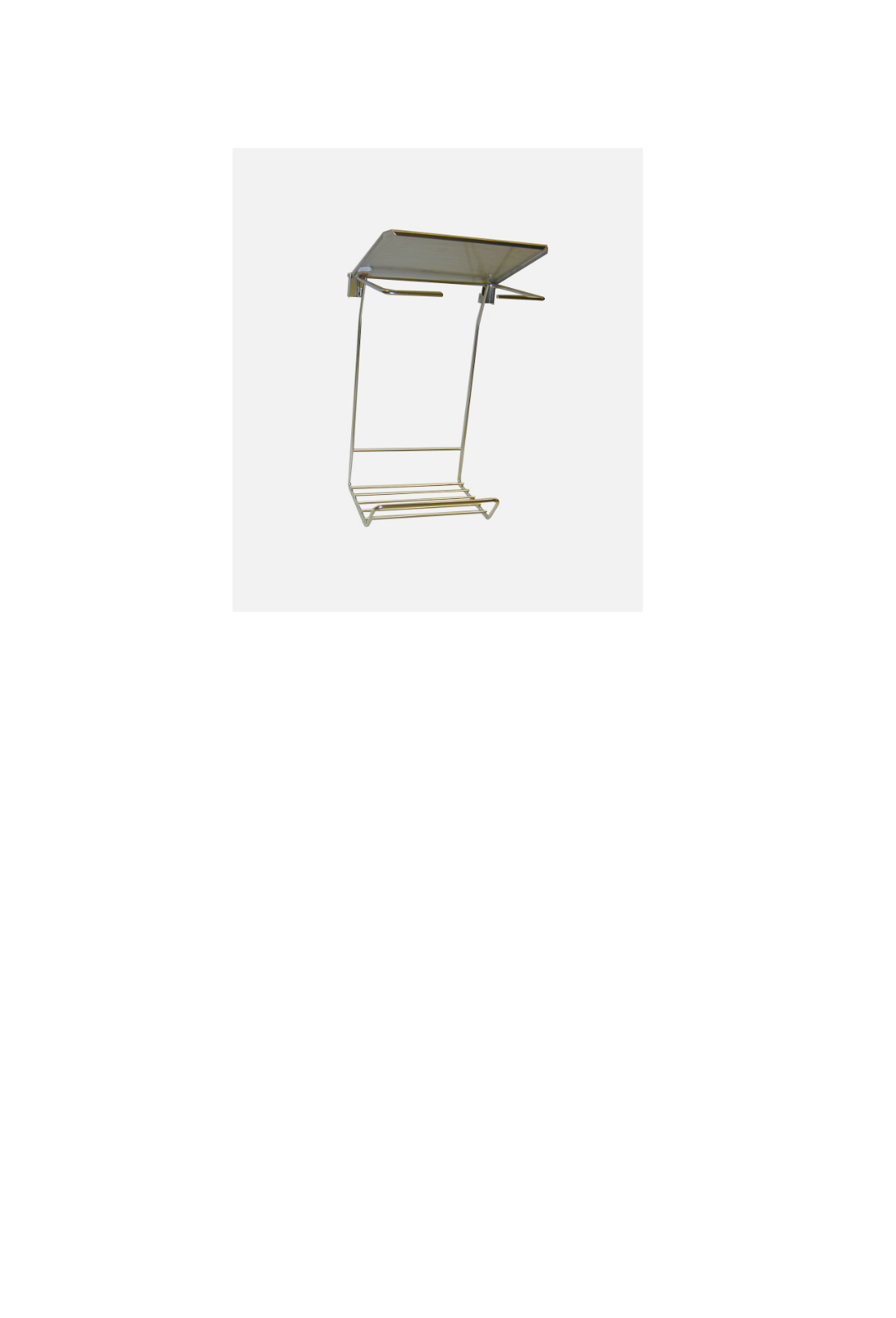 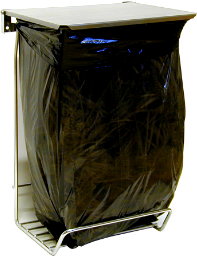 RPT30 Roskapussitelineen tekniset tiedot:Korkeus		510 mmLeveys		334 mmSyvyys (ulos seinästä)	258 mmPussin tilavuus		  30    lKiinnitys seinäänKannellinenKaikki osat ovat ruostumatonta terästä.